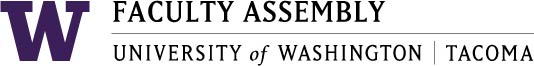 Academic Policy & Curriculum CommitteeMarch 14, 2018, GWP 320, 12:30-2:00pmAgendaI.         Consent Agenda & Recording PermissionII.       Approval of Minutes from Feb 14, 2018 - Found in APCC Canvas – 2.14.18 Module III.         Program Change Proposals – (1503)  	
Found in APCC Canvas under Discussions. 
	TCES: Major in CES within the Bachelor of Science
	SWCJ: Minor in Criminal Justice	IV.         Course Change Proposals

	TPSYCH  319 – Child Development
            Course number (used to be 222), title, description and pre-reqs change. TPSYCH 455 – Immigrant Youth and FamiliesCourse title, description and pre-reqs change.T URB 205 – Images of the city
Adding VLPA, 3 to 5 credits

TCES 420 - Principles of Operating Systems
Updated Syllabus as requested by Seattle CC

TCES 482 – Senior Project III
Updated Syllabus as requested by Seattle CC

TCES 460 – Embedded Systems Design
Updated Syllabus as requested by Seattle CC
Graduation Petitions1) This student’s petition to take cultural courses was previously approved, but the Spring quarter course, TRELIG 366 Islam was recently cancelled by the department.  Asking to replace the cancelled course with TPOL S 480, PPPA Seminar Theme: Social Movements in the Middle East. 2) 30/65 final credits are Distance LearningPolicy Issues & Other Business       Transfer Courses that meet Diversity requirement – Andrea Coker-Anderson and Heather Hucks – 1pmR (research) & S (service) Designations – Bonnie Becker – 1:30pmNominations for Gen Ed Pilot StudyGeneral Education assessment across UW - The requested task for APCC would be to recommend individuals to be involved, ideally those teaching GenEd courses with the various labels as well as Core faculty. An overview can be found in the course module for this meeting with the title,  Gen Ed Pilot Study Description DRAFT.pdf Gen Ed Pilot Study Nominations
Principles that govern APCC  (time permitting) – Focus on a new course proposalWAC UpdateDouble Formal Options Committee – Jane, Emmett, Andrea, Michal, Ali Modarres, Advisors CouncilUWCC UpdateDL Update 